Verbitskaya Ulya VladimirovnaExperience:Documents and further information:ship\\\\\\\s securityPosition applied for: CookDate of birth: 10.02.1991 (age: 26)Citizenship: UkraineResidence permit in Ukraine: NoCountry of residence: UkraineCity of residence: AvdiyivkaPermanent address: Staraya  Nerasovka vil.,Pochtovaya 21Contact Tel. No: +38 (097) 571-48-92E-Mail: ulka5567@ukr.netU.S. visa: NoE.U. visa: NoUkrainian biometric international passport: Not specifiedDate available from: 27.10.2013English knowledge: ExcellentMinimum salary: 1000 $ per month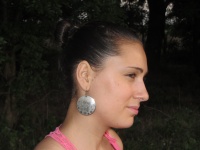 PositionFrom / ToVessel nameVessel typeDWTMEBHPFlagShipownerCrewingCook26.05.2013-27.10.2013AlinaBulk Carrier40 000-ukraineTranshipSteward22.10.2012-20.04.2013AlinaBulk Carrier40 000-UkraineTranship